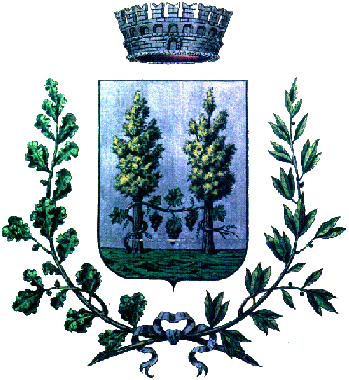 TASSA SUI RIFIUTI (TARI) ANNO 2022RICHIESTA DI AGEVOLAZIONE PER SOGGETTI O NUCLEI FAMILIARI IL CUI INDICATORE DELLA SITUAZIONE ECONOMICA EQUIVALENTE (ISEE) NON SUPERI GLI EURO 5.000,00.Il/La sottoscritto/a			, C.F.   			 nato/a a					il	, e residente in	, alla via/piazza  				 n.	, telefono		, e-mail/pec 				 consapevole delle sanzioni penali previste dall’art. 76 del D.P.R. n. 445 del 2000 in caso di dichiarazioni mendaci, falsità in atti e uso di atti falsi e consapevole della decadenza dai benefici richiesti ai sensi dell’art. 75 dello stesso decreto, dichiara, ai sensi e per gli effetti dell’art. 19 del medesimo decreto, che i documenti allegati in copia alla presente istanza sono conformi agli originali in proprio possesso e quanto ivi attestato non è stato revocato, sospeso o modificato;consapevole, altresì, che il Comune di Pollena Trocchia si riserva in qualsiasi momento le opportune verifiche sulle condizioni che danno diritto all’agevolazione e che, se in seguito alle stesse verrà riscontrato un indebito riconoscimento dell’esenzione, il contribuente dovrà versare gli importi dovuti in unica soluzione, ferma restando l’eventuale personale responsabilità anche di natura penale a seguito di autocertificazione relativa a dati, informazioni o documenti non veritieri;DICHIARAdi essere in possesso dei seguenti requisiti richiesti per poter accedere all’agevolazione Ta.Ri. per l’anno 2022 prevista dall’art. 23 comma 1, lett. D), del vigente Regolamento TARI:a) Nuclei familiari non percettori di ulteriori forme di sostegno al reddito;b) Reddito ISEE in corso di validità pari o inferiore ad euro 5.000,00 annui;c) I componenti del nucleo familiare non sono proprietari né titolari di altri diritti reali di godimento al di fuori dell’unità immobiliare di residenza.Si allegano i seguenti documenti:copia di un valido documento di riconoscimento del richiedente;attestazione ISEE in corso di validità alla data di presentazione dell’istanza.ATTENZIONE: Considerato che l’attestazione ISEE da allegare deve essere valida alla data di   presentazione dell’istanza, quest’ultima deve essere stata rilasciata nell’anno 2022.FIRMA DEL DICHIARANTEDICHIARAZIONE DI CONSENSO AL TRATTAMENTO DEI DATI SENSIBILI.Il/La richiedente dichiara di essere a conoscenza delle informazioni di cui al D.lgs. 196/2003 e del Regolamento UE 2016/679 (GDPR) ed acconsente al trattamento dei dati con le modalità indicate nell’informativa allegata, comunque strettamente connesse e strumentali alla gestione delle finalità riportate nell’informativa predetta.FIRMA DEL DICHIARANTE_ 	PRECISAZIONILe agevolazioni sono concesse nei limiti dello stanziamento di bilancio e sono ripartite in proporzione a tutti i soggetti aventi diritto. In caso di incapienza di dette risorse, l’agevolazione è riconosciuta in ragione del valore ISEE crescente. In considerazione della responsabilità solidale tra tutti i componenti del nucleo familiare, di cui all’art. 1, comma 642, della legge n. 147 del 2013, l’agevolazione è concessa anche se il debitore della tassa è un soggetto diverso da quello che possiede i requisiti previsti, purché anagraficamente incluso nel nucleo familiare (es. moglie e marito).